Join Zoom Meeting : https://us02web.zoom.us/j/88686565138?pwd=dVZ6dy9DUHhtbTgxbks4bE9Jb3pLQT09Passcode: ASO The Associated Student Organization of West Los Angeles CollegeTuesday, December 15th, 2020 at 4:00PM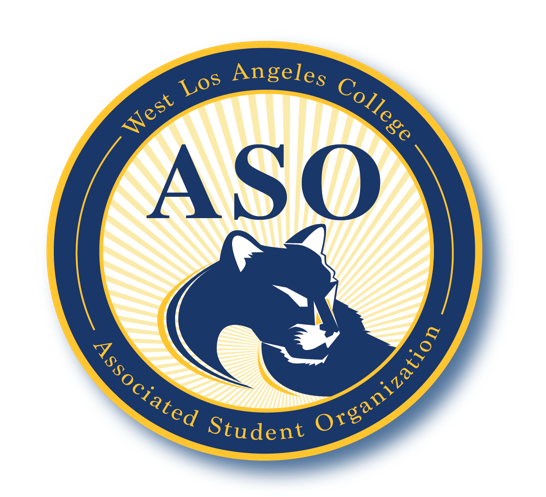 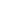 NOTICE IS HEREBY GIVEN ​that the Joint General Council for the West Los Angeles Associated Student Organization will hold a meeting as ​ASO General Council Meeting on Tuesday, December 15th at 4:00 PM. The meeting information is noted below. The ASO reserves the right to suspend the orders of the day if necessary, to conduct business. All WLAC ASO meetings are held in locations that are wheelchair accessible. Other disability-related accommodations will be provided to persons with disabilities upon request. Persons requesting such accommodations should notify the committee chair, Franly Rivera Rugama, at Franlyrivera@gmail.com ​no less than three days prior to the meeting. 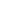 I – 1 Call to OrderI – 2 Roll Call I – 3 Adoption of the MinutesI – 4 Adoption of the Agenda II - Public CommentsThis segment of the meeting is reserved for persons desiring to address the ASO Joint General Council, on any matter of concern that is not stated on the agenda. A time limit of three (3) minutes per speaker and fifteen (15) minutes per topic shall be observed. California Brown Act does not permit any action to be taken, nor extended discussion of any items not on the agenda. Except when 2/3 of the legislative body agree there is a need to take immediate action on a matter about which the body could not have been aware earlier (California Brown Act, Gov’t Code § 54954.2 (b) parts (1) and (2)) The ASO General Council may briefly respond to statements made or questions posed. To speak, please raise your hand and wait to be recognized by the chair.III. Discussion/Action ItemsIII - 1 Installment 								(1 Minutes)No current Installments III - 2 Proposals 								(1 Minutes) No current proposalsIII - 3 Discussion/Action Items 						(60 minutes) 3.1 Bookstore collaboration to give out WLAC facemasks (50) for $300 = Marty Turner. 3.2 Action Item: $75 funding for Holiday team get together prizes on Dec. 22nd.  Decide a time for the event. 3.3 Student jurors’ volunteers: support meeting Friday Dec. 18th Buck Stapleton, and support documents. 3.4 Wildcat of the Week: flier update 3.5 ASO T-Shirt design update3.6 ASO video shoutout to students finishing the semester3.7 Team workgroup for calendar/event planning for Spring 2021 on Friday, Dec. 18th, decide on a time. 3.8 Officer reports due Dec. 20th , stipends will begin to be processed. Winter stipend available for officers willing to support & advertise for ASO with short essay required. IV Officer Reports 								(15 Minutes)Campus Committees: Budget Committee, Student Success, Technology : Emely, Irene, Diana, Franly. V. NEW BUSINESS								(10 Minutes) Winter Session Workgroups : Jan. 4th and after to plan Spring event calendar. Reflect on officer reports. Work on creating high school outreach video to inprove WLAC enrollment. ASO T-Shirt update Active Juror updateNewsletter Update Leadership Retreat with Edna Chavary – Jan 13th & 20th  1PM-4PM ICC Update & Support for Spring 2021 Connect with Shaquan Mcigill Outreach coordinator for High Schools. VI. Next Meeting:  Winter Session GC to be determined. VII.  Adjournment: ExecutivesExecutivesPresident Franly Rivera Rugama Present Vice President Jose “Chepe” Rivera Present Chief Justice Vacant Executive Secretary Shaleia Wall Absent TreasurerVacantAdvisor/Designee Advisor/Designee Interim-Advisor Marty Turner  Present 		Student Senate 		Student Senate Chief Newsletter Senator Emely Otsuka Present Public Relations SenatorJocelyn ValdesPresent Health & Safety SenatorIrene GutierrezAbsent Associate Chief Justice Senator Aleysha UkonuAbsent Senator at LargeMax Jordan Present Community Relations SenatorDiana Robles Present Planning & Activities SenatorVacantHistorian VacantMulti-Cultural SenatorVacantDisabled-Students SenatorVacantCampus ImprovementVacantInternational Student SenatorVacantAssociate JusticeVacantTechnology SenatorVacant